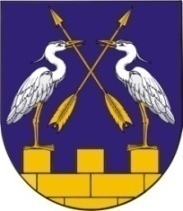 КОКШАЙСКАЯ СЕЛЬСКАЯ       МАРИЙ ЭЛ РЕСПУБЛИКЫСЕ         АДМИНИСТРАЦИЯ  ЗВЕНИГОВО МУНИЦИПАЛ                                            ЗВЕНИГОВСКОГО       РАЙОНЫН КОКШАЙСК           МУНИЦИПАЛЬНОГО РАЙОНА ЯЛ КУНДЕМ          РЕСПУБЛИКИ МАРИЙ ЭЛ АДМИНИСТРАЦИЙЖЕ                      ПОСТАНОВЛЕНИЕ 			                           ПУНЧАЛот 4 марта 2021  года № 21О внесении изменений в постановление от 6 мая 2014 г.  № 114                          «О схемах размещения нестационарных торговых объектов» В соответствии с пунктом 6 части 1 статьи 2 Закона Республики Марий Эл от 3 августа 2010 года № 36-З «О реализации полномочий Республики Марий Эл в области государственного регулирования торговой деятельности» и руководствуясь Уставом Кокшайского сельского поселения, Кокшайская сельская администрация ПОСТАНОВЛЯЕТ:1. Внести следующее изменение в постановление от 6 мая 2014 года № 114 «О схемах размещения нестационарных торговых объектов» (далее – Постановление):- пункт 1 Постановления признать утратившим силу;- в преамбуле Постановления слова «Администрация муниципального образования «Кокшайское сельское поселение» в соответствующем падеже заменить словами «Кокшайская сельская администрация» в соответствующем падеже;- пункт 2 Постановления изложить в следующей редакции:«2. Утвердить схему размещения нестационарных торговых объектов на территории Кокшайского сельского поселения согласно приложения.»;- в пункте 3 Постановления слова «администрации муниципального образования «Кокшайское сельское поселение» заменить словами «Кокшайской сельской администрации».- пункт 5 Постановления изложить в следующей редакции:«5. Настоящее постановление вступает в силу после его обнародования.»;- в Приложении к Постановлению слова «администрации МО «Кокшайское сельское поселение» заменить словами Кокшайской сельской администрации», слова «муниципального образования «Кокшайское сельское поселение» заменить словами «Кокшайского сельского поселения».2. Настоящее постановление вступает в силу после его обнародования и подлежит размещению на официальном сайте Администрации Звениговского муниципального района  Республики Марий Эл в информационной сети «Интернет» -  www.admzven.ru.         Глава  АдминистрацииП.Н.Николаев